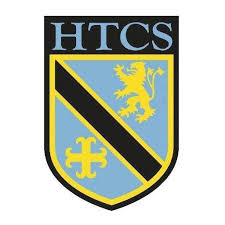 11.2.3: THE LIVING WORLD: Hot Deserts11.2.3: THE LIVING WORLD: Hot Deserts11.2.3: THE LIVING WORLD: Hot Deserts11.2.3: THE LIVING WORLD: Hot Deserts11.2.3: THE LIVING WORLD: Hot Deserts11.2.3: THE LIVING WORLD: Hot DesertsBig Concepts/Golden NuggetsScale, Place, Interconnection, Change, EnvironmentFiltersSocial, Economic, EnvironmentalToolsNumeracy &Literacy, Problem-solving, Spatial Awareness,Self-management, TeamworkToolsNumeracy &Literacy, Problem-solving, Spatial Awareness,Self-management, TeamworkToolsNumeracy &Literacy, Problem-solving, Spatial Awareness,Self-management, TeamworkToolsNumeracy &Literacy, Problem-solving, Spatial Awareness,Self-management, TeamworkKey ideasKey ideasKey ideasProgress RAGProgress RAGProgress RAGHot desert ecosystems have a range of distinctive characteristics. (CGP p30-31)Hot desert ecosystems have a range of distinctive characteristics. (CGP p30-31)Hot desert ecosystems have a range of distinctive characteristics. (CGP p30-31)Development of hot desert environments creates opportunities and challenges. (CGP p32)Development of hot desert environments creates opportunities and challenges. (CGP p32)Development of hot desert environments creates opportunities and challenges. (CGP p32)Areas on the fringe of hot deserts are at risk of desertification. (CGP p33)Areas on the fringe of hot deserts are at risk of desertification. (CGP p33)Areas on the fringe of hot deserts are at risk of desertification. (CGP p33)LessonLearning FocusAssessmentKey Words1The physical characteristics of a hot desert.Bell Task Retrieval Practice:Starter:Info Source:Main Task:Practice Question:Plenary: Hot desert2The interdependence of climate, water, soils, plants, animals and people.Bell Task Retrieval Practice:Starter:Info Source:Main Task:Practice Question:Plenary: 3How plants and animals adapt to the physical conditions. Bell Task Retrieval Practice:Starter:Info Source:Main Task:Practice Question:Plenary: 4Issues related to biodiversity.Bell Task Retrieval Practice:Starter:Info Source:Main Task:Practice Question:Plenary: Biodiversity5A case study of the Sahara Desert to illustrate: • development opportunities in hot desert environments: mineral extraction, energy, farming, tourism • challenges of developing hot desert environments: extreme temperatures, water supply, inaccessibility.Bell Task Retrieval Practice:Starter:Info Source:Main Task:Practice Question:Plenary: Mineral extraction6Causes of desertification – climate change, population growth, removal of fuel wood, overgrazing, over-cultivation and soil erosion, mineral extraction, energy development, settlement, population growth Bell Task Retrieval Practice:Starter:Info Source:Main Task:Practice Question:Plenary: Over-cultivation, Overgrazing7Strategies used to reduce the risk of desertification – water and soil management, tree planting and use of appropriate technology.Bell Task Retrieval Practice:Starter:Info Source:Main Task:Practice Question:Plenary: Appropriate technology, Desertification8The Living World end of unit assessmentAQA 80351 paper